Mass at 11am will be Broadcast on our Facebook Page. The outside speaker will be in operation if you wish to listen to the mass on the grounds.   Special Thanks to Cathy / Nora for operating the live broadcast on Facebook and to Shelly for the beautiful selection of music and hymns.  Booking a Mass:  If you wish to book a Mass,  please ring Fr. Chris on his mobile 086-8933278Pentecost Sunday commemorates the descent of the Holy Spirit on the Apostles and other disciples following the Crucifixion, Resurrection, and Ascension of Jesus Christ (Acts of the Apostles, chapter 2), and it marks the beginning of the Christian church's mission to the world.Pentecost SundaySat 1pm            Island Mass.  Katie Webb (Sister of Bridgie Leneghan)Sat 8pm            1. Kathleen Campbell (Birthday rem’d), John (Ballyveeney)                           2. Mary Conway (10th Ann) Dec’d Conway Family (Doona)Sun 11am         1. Johnny, Bridgie Corrigan, Dec’d Family (Doona)                           2. Josephine O’Brien (Covertry/England) A cousin of the late                                John O’Donnell (Claggan)Sun 12.15pm        Mass Bangor Church Mon 7pm         Mass for the Leaving Cert Students and all exam students.                              All people are welcome on the night.Tue 6pm           Priests’ Jubilees – Mass in the Cathedral, Ballina. Wed 10am       Bangor ChurchThur 10am       People of the ParishThurs 11am     Sick CallsFri 7pm             Thomas, Mary, Bernard McGuire. Dec’d McGuire and                            McManamon Families (Tallagh/Claggan)The Most Holy Trinity – Trinity SundaySat 8pm            1. Austin McDermott (1st Ann) Newport.                             Parents Patrick and Ellen McDermott                           2. Annie, Michael, Tom and Anthony Keane (Doona)Sun 11am         1. Annie Rowland, Month’s Mind Mass                           2. Fred McManamon, Month’s Mind MassOur Beloved Dead    Please pray for the Faithful Departed;  Mary Gilboy – Corlough (one of our Card Players). May her Soul Rest in Peace.First Friday Calls:  If you wish a call from Fr. Chris,  please ring 086-8933 278Leaving Cert Students:  Mass will be offered here for the Leaving Cert Students on Monday 6th June at 7 pm. All other exam students are invited. We wish them every blessing and success. Everyone is welcome to this mass. ***Trocaire: Please hand in your contribution for Trocaire. Sincere Thanks***Pride of Place Entry:  Mayo County Council have chosen Ballycroy to represent Mayo for this years Pride of Place competition. There is a meeting on Tuesday 7th June in Ballycroy Community Centre at 7.30pm to discuss what is needed for the next stage of the competition. We need all groups, clubs, schools to get involved and showcase Ballycroy to it's full potential.  A representative from Mayo County Council will be in attendance on the night and we ask as many groups and people as possible to get involved.Ballycroy Social Services need Volunteers:  New volunteers/members welcome to help with hosting events.  Call Noreen 086 6067899/ Peggy 086 1019169.   Ballycroy Baby & Toddler Group meet on Tuesday mornings in Ballycroy Community Centre from 11am - 12.30pm. All are welcome. Annual Tour (27 to 30 June …3 nights, 4 days) – those going might be good enough to hand in their payment to Fiona in Cafferkey’s in the next 10 days.  The amount due is €290 per person sharing or €320 for single.  The payment will be refundable up to 12 June. JC Athletic Therapy: Joe Corduff will be operating his injury and rehabilitation clinic in Glenamoy again this summer. Phone 085-8281843 or social mediaThe Irish Wheelchair Association are recruiting Community Employment participants for Belmullet. Driver and Programme Assistant roles. Aoife on 085 7483678 Free Training Opportunities:  Sports Studies, Employment Skills, Business & IT Skills, Hospitality courses and more. Find out more by contacting Castlebar@nln.ie; (094) 9022770; National Learning Network, Breaffy Road, Castlebar. Keeping Children Safe:  The Diocese of Killala is fully committed to keeping children safe. If you have any concerns around their safety in any circumstance, please contact;The Diocesan Liaison Person – Confidential No - 087 1003554.  (Please see more information on the notice board).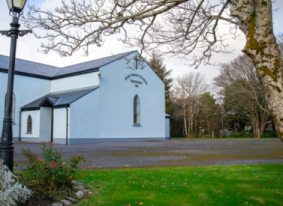 Church of the Holy Family, BallycroyMass Centre - National School – InnisbiggleChristopher J. Ginnelly(098) 49 134 (086) 89 33 278ballycroyparish@gmail.comJames M Cribben, Geesala (087) 64 69 0165th June  2022www.ballycroyparish.ieAltar Society Schedule:   Sincere thanks to Christina T: M Keane, M. Conway, K ‘or’ N Campbell G4 for looking after the church last week.  This week is  Patricia G:  M Sweeney (Tar), M McGowan, J Campbell   G1Altar Society Schedule:   Sincere thanks to Christina T: M Keane, M. Conway, K ‘or’ N Campbell G4 for looking after the church last week.  This week is  Patricia G:  M Sweeney (Tar), M McGowan, J Campbell   G1Altar Society Schedule:   Sincere thanks to Christina T: M Keane, M. Conway, K ‘or’ N Campbell G4 for looking after the church last week.  This week is  Patricia G:  M Sweeney (Tar), M McGowan, J Campbell   G1Altar Society Schedule:   Sincere thanks to Christina T: M Keane, M. Conway, K ‘or’ N Campbell G4 for looking after the church last week.  This week is  Patricia G:  M Sweeney (Tar), M McGowan, J Campbell   G1Week to 11th JunePatricia G:  M Sweeney (Tar), M McGowan, J Campbell   G1Patricia G:  M Sweeney (Tar), M McGowan, J Campbell   G1Patricia G:  M Sweeney (Tar), M McGowan, J Campbell   G1Week to 18th JuneBernie S:    M Cafferkey, M McGowan, S Carolan G2Bernie S:    M Cafferkey, M McGowan, S Carolan G2Bernie S:    M Cafferkey, M McGowan, S Carolan G2Readers ScheduleReaders ScheduleReadersEucharistic MinistersSat 4th June 8pmSat 4th June 8pmFamilyN. GrealisSun 5th June 11amSun 5th June 11amFamilyM. SweeneySat 11th June 8pmSat 11th June 8pmFamilyC. TogherSun 12th June 11amSun 12th June 11amFamilyP. Ginty